Работы победителей и призёров городского конкурса творческих работ по тематике безопасности дорожного движения «Безопасность на дорогее - мой образ жизни!»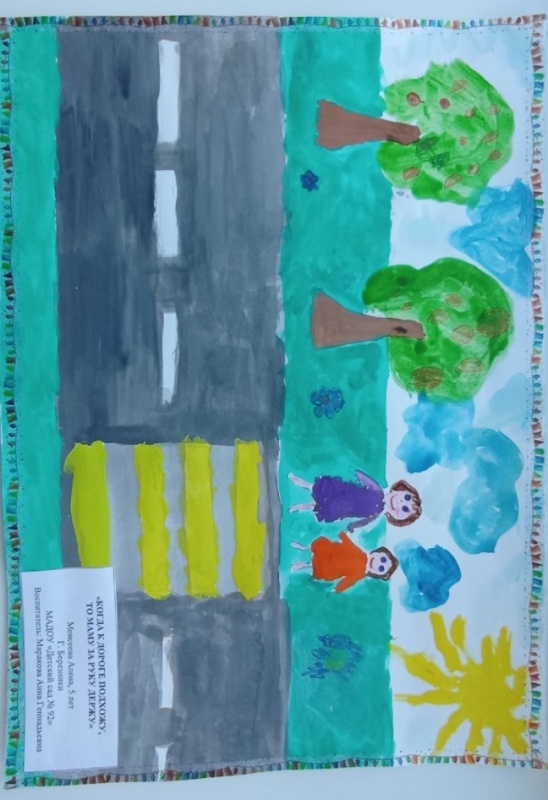 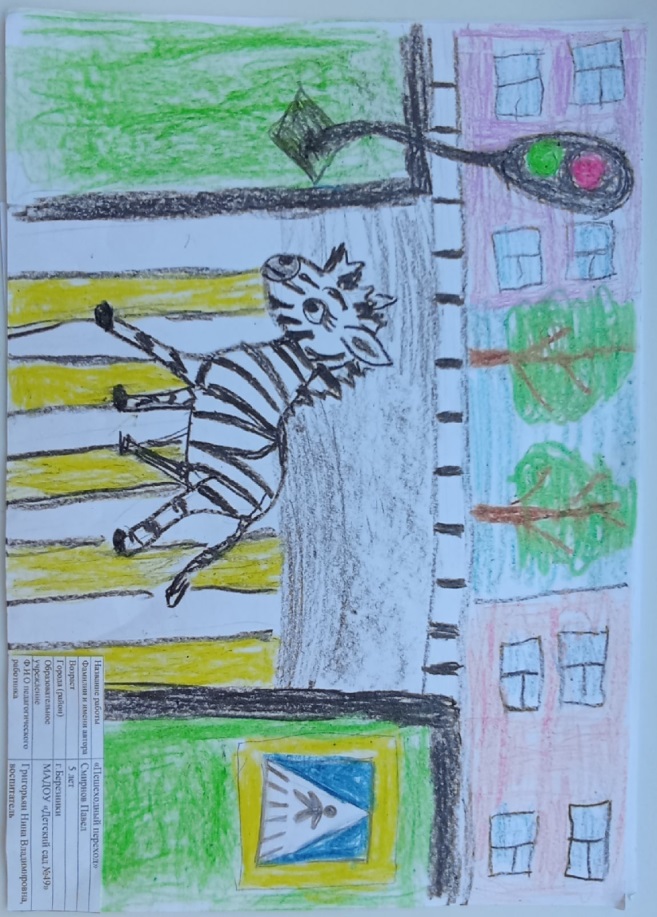 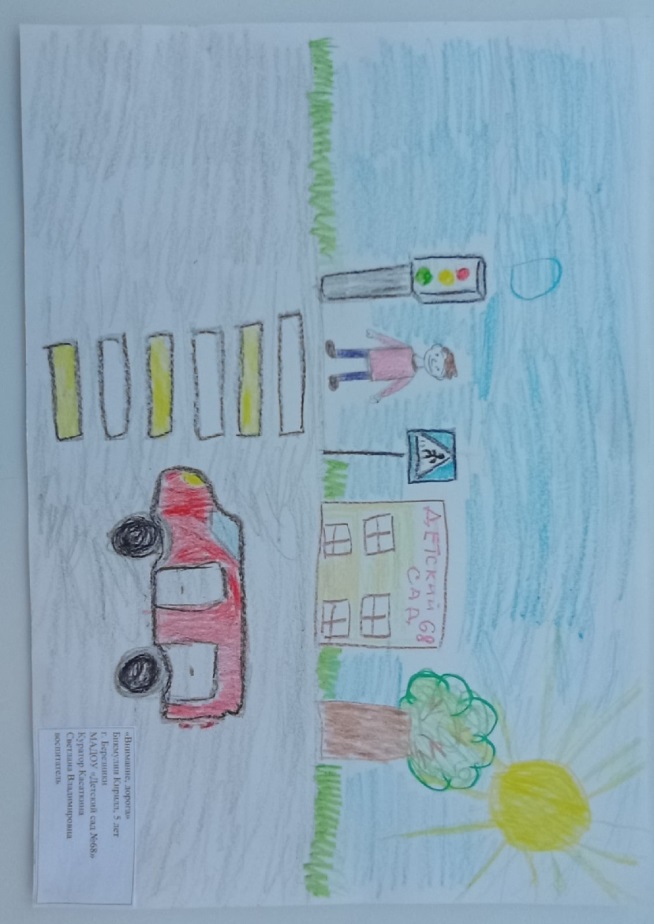 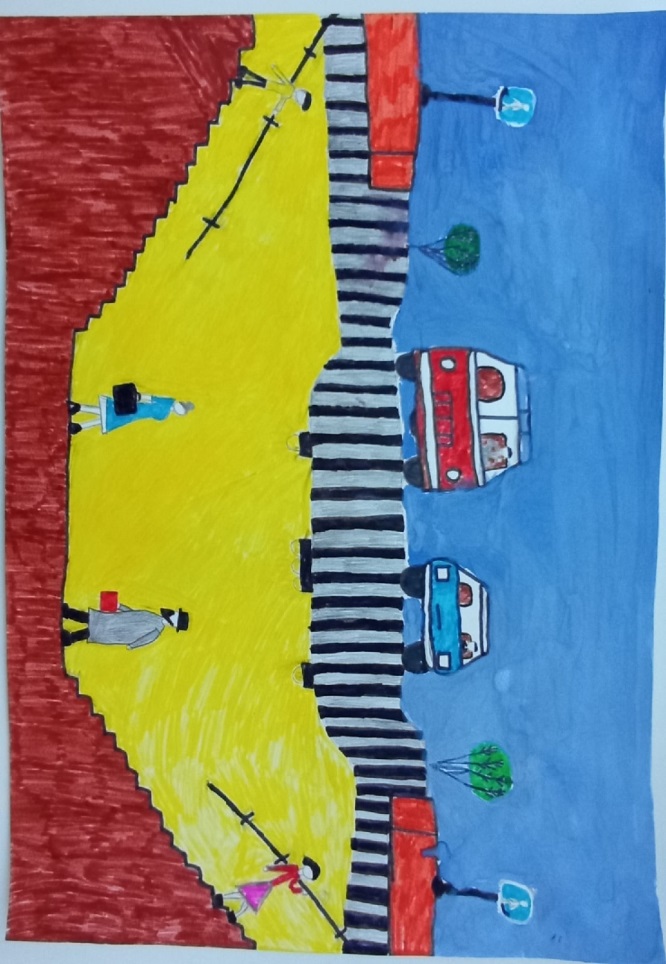 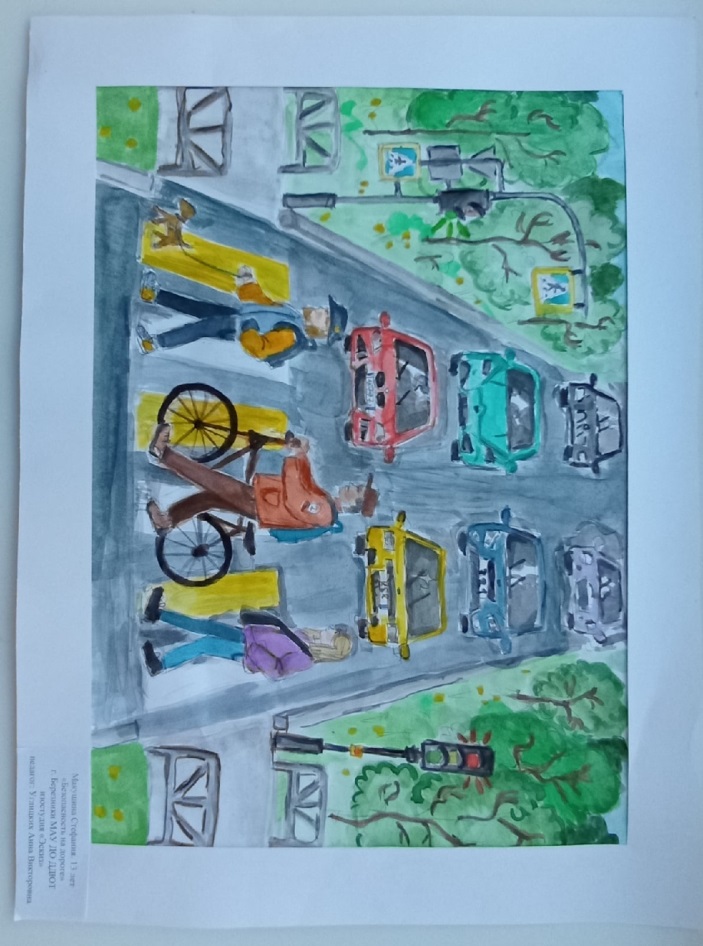 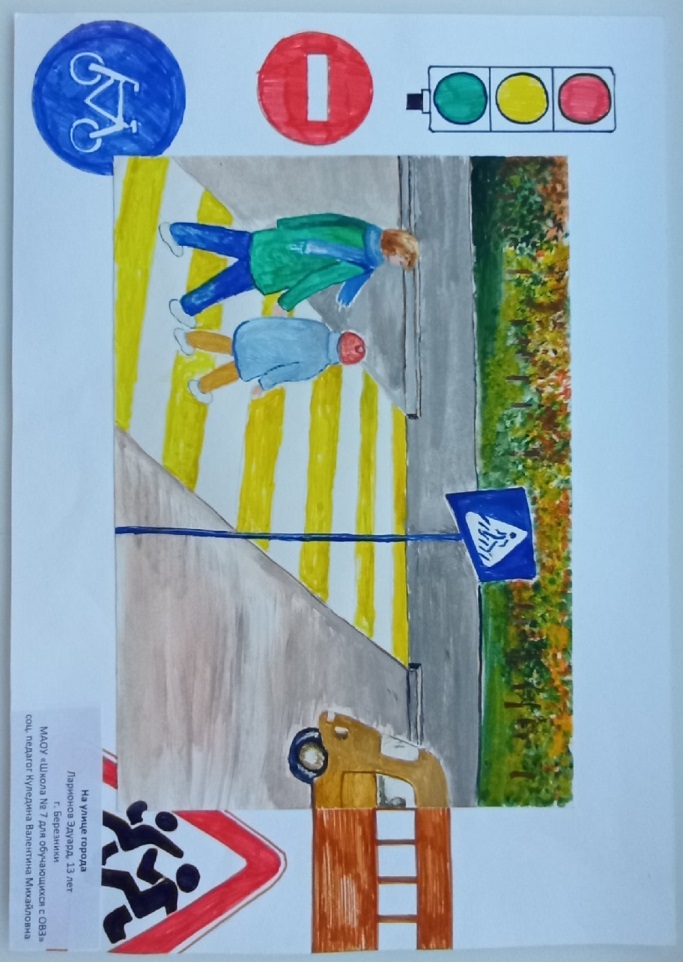 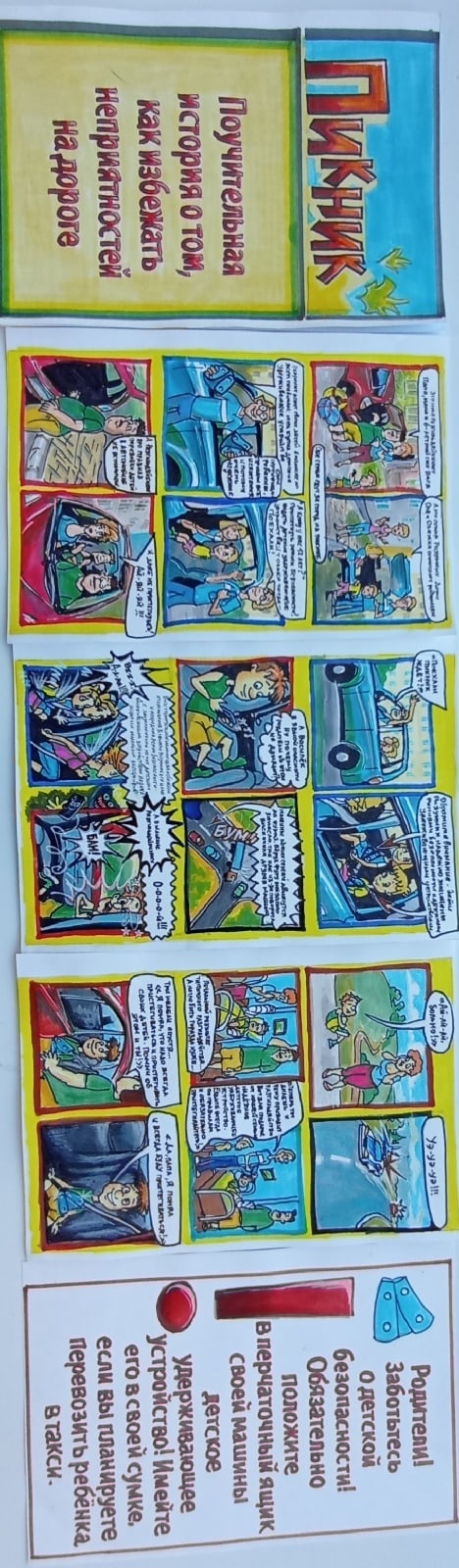 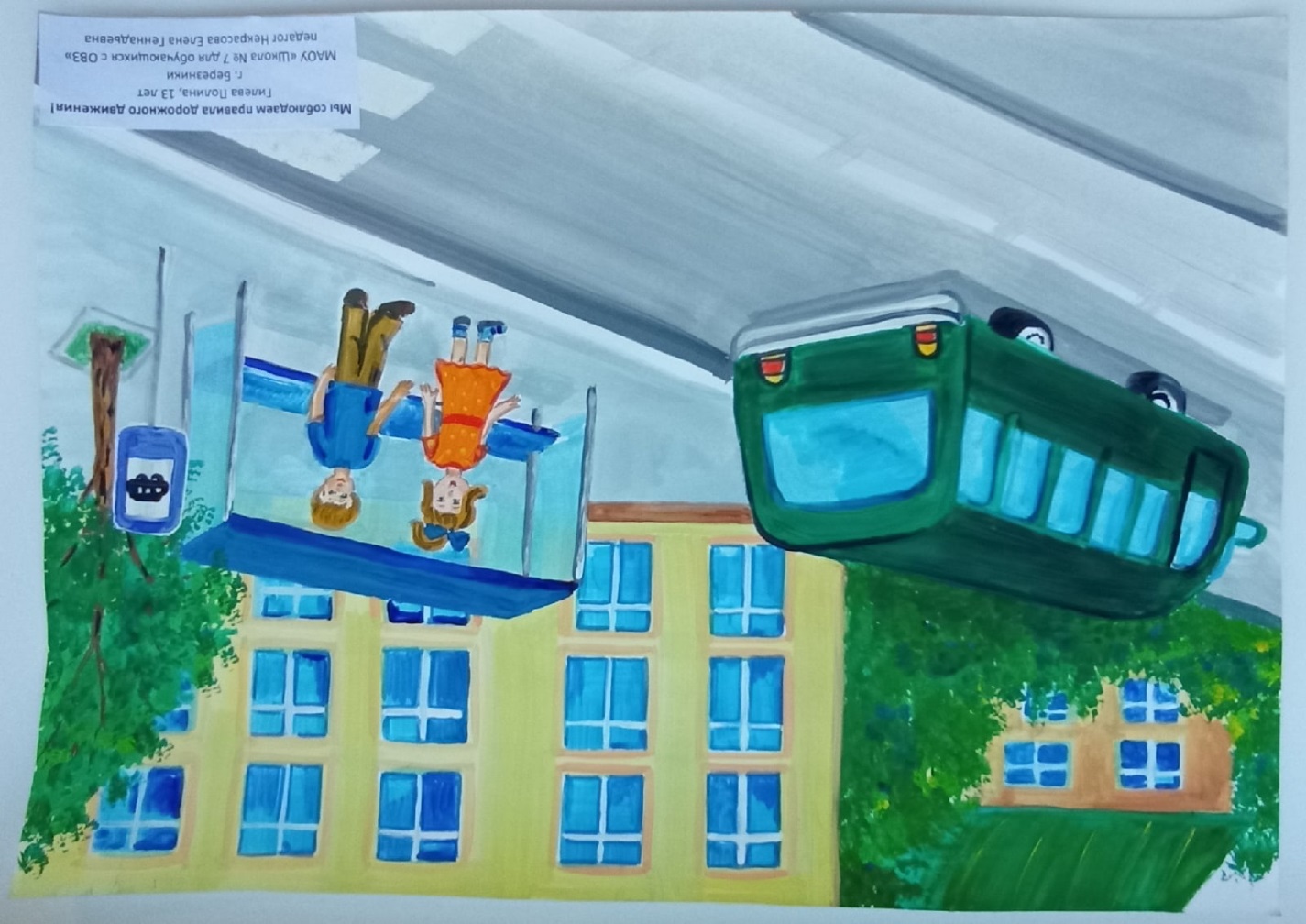 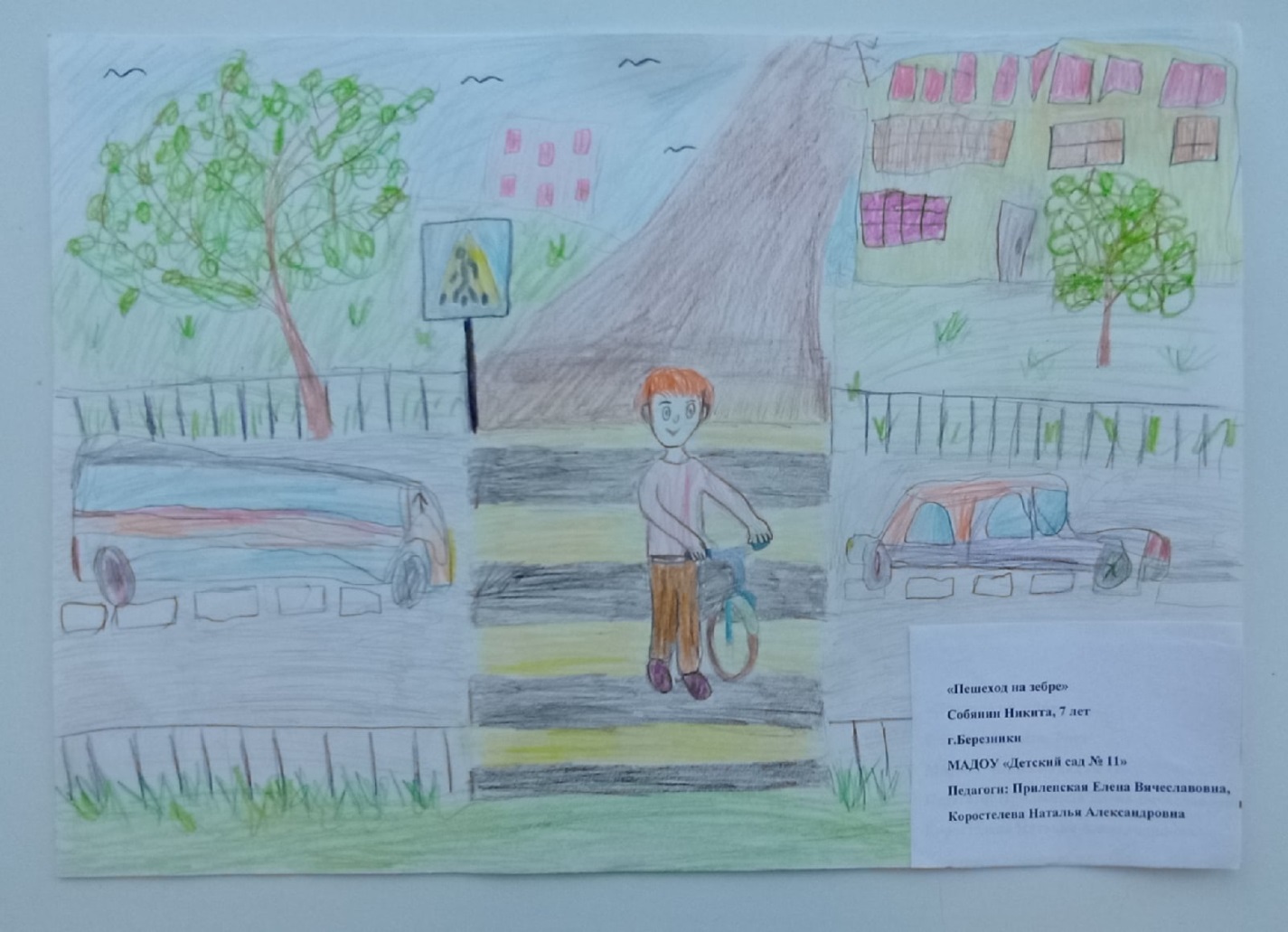 